Протокол публичных слушаний по проекту решения Совета депутатов  городского поселения Таёжный «Об исполнении бюджета Таёжный за 2022 год»Тема публичных слушаний: проект решения Совета депутатов  городского поселения Таёжный «Об исполнении бюджета Таёжный за 2022 год».Место проведения публичных слушаний: Здание МБУ КСК «Содружество», расположенный по адресу: Ханты-Мансийский автономный округ – Югра, Советский район, г.п. Таёжный, ул. Железнодорожная, д. 15. Дата и время проведения публичных слушаний: 03.05.2023,  16-30 ч.Период проведения публичных слушаний: с 18 апреля 2023  по 03 мая 2023 года.Председательствующий публичных слушаний:  Кузьмина Любовь Анатольевна – начальник финансово экономического отдела администрации городского поселения Таежный.Секретарь публичных слушаний: Шибакова Мария Юрьевна – главный специалист финансово экономического отдела администрации городского поселения Таёжный;Основания для проведения публичных слушаний: постановление Главы городского поселения Таёжный от 18.04.2023 № 4 «О назначении публичных слушаний  по проекту решения Совета депутатов  городского поселения Таёжный «Об исполнении бюджета Таёжный за 2022 год».Информирование о проведении публичных слушаний: газета «Вестник Таёжного» от 18.04.2023 № 16, официальный сайт городского поселения Таёжный в разделе Документы – Публичные слушания.Участники публичных слушаний:Хафизова Ю.Е. – заместитель главы городского поселения Таёжный Председательствующий - Кузьмина Л.А. – начальник ФЭО администрации городского поселения ТаежныйСекретарь – Шибакова М.Ю. – главный специалист ФЭО администрации городского поселения Таёжный;Жители городского поселения Таёжный. 	Слушали: 	Кузьмина Л.А.  – довела до сведения присутствующих, что публичные слушания проводятся с целью обсуждения проекта решения об исполнении бюджета за 2022 год с непосредственным участием жителей городского поселения Таежный и по инициативе главы городского поселения Таежный. Представила членов организационного комитета  публичных слушаний. Довела до сведения присутствующих жителей исполнение бюджета за 2022 год.Итоги публичных слушаний: Зарегистрировано в списке участников публичных слушаний 10 человек.Публичные слушания по проекту решения Совета депутатов городского поселения Таёжный «Об исполнении бюджета за 2022 год» проведены в соответствии с законодательством Российской Федерации и порядком организации и проведения публичных слушаний;По проекту решения Совета депутатов городского  поселения   Таёжный «Об исполнении бюджета за 2022 год»  предложений не поступило;Замечания по проекту решения Совета депутатов городского  поселения   Таёжный «Об исполнении бюджета за 2022 год»  не поступали;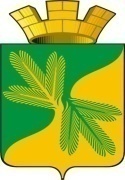 Ханты-Мансийский автономный округ - ЮграСоветский районСОВЕТ   ДЕПУТАТОВГОРОДСКОГО ПОСЕЛЕНИЯ ТАЁЖНЫЙР Е Ш Е Н И Е 05 мая 2023 года		                                                                                                 № 221О внесении изменений в решение  Совета депутатов городского поселения Таёжный от 28.12.2022 № 206 «О бюджете городского поселения Таёжный на 2023 год и плановый период 2024 и 2025 годов»В соответствии с Бюджетным кодексом Российской Федерации, Уставом городского поселения Таёжный:СОВЕТ ДЕПУТАТОВ ГОРОДСКОГО ПОСЕЛЕНИЯ ТАЁЖНЫЙ РЕШИЛ:1. Внести изменения в решение Совета депутатов городского поселения  Таёжный от 28.12.2022 № 206 «О бюджете городского поселения Таёжный на 2023 год и плановый период 2024 и 2025 годов» (далее - Решение):1.1. Приложения  1, 3, 5, 7, 9 изложить в новой редакции (приложения).2. Опубликовать  данное  решение в газете «Вестник  Таёжного».3. Данное решение вступает в силу  после  официального  опубликования в газете «Вестник Таёжного». Председатель Совета депутатовгородского поселения Таёжный                                                                           И.Н. ВахминаГлава городского поселения Таёжный                                                               А.Р. Аширов(с приложениями можно ознакомиться на официальном сайте г.п. Таежный в разделе финансы – бюджет для граждан)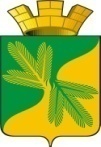 Ханты - Мансийский автономный округ – ЮграСоветский  районСОВЕТ   ДЕПУТАТОВГОРОДСКОГО ПОСЕЛЕНИЯ ТАЁЖНЫЙР Е Ш Е Н И Е 05 мая 2023 года									                   № 222Об утверждении отчета об исполнении бюджета за 2022 годРассмотрев представленный Администрацией городского поселения Таёжный отчёт «Об исполнении бюджета городского поселения Таёжный  за 2022 год», учитывая результаты публичных слушаний, руководствуясь Бюджетным кодексом Российской Федерации, Уставом городского поселения Таёжный, решением  Совета депутатов городского поселения Таёжный  от 28.07.2015 г. № 95 « Об утверждении Положения о бюджетном процессе в городском  поселении Таежный Советского района» СОВЕТ ДЕПУТАТОВ ГОРОДСКОГО ПОСЕЛЕНИЯ ТАЕЖНЫЙ РЕШИЛ:Утвердить   отчет   об   исполнении   бюджета  за 2022  год  по  доходам  в  сумме 48 143 158,21  рублей и расходам в сумме 47 310 190,59 рубля с превышением расходов над доходами (дефицит бюджета городского поселения Таёжный) в сумме  1 085 085,47 рублей с показателями:- доходы бюджета по кодам классификации доходов бюджета городского поселения Таёжный за 2022 год, согласно приложения 1;- доходы бюджета по кодам видов, подвидов доходов, классификации операций сектора государственного управления, относящихся к доходам бюджета городского поселения Таёжный за 2022 год, согласно приложения 2;- распределение расходов бюджета городского поселения Таёжный,  ведомственная структура расходов  за 2022 год, согласно приложения 3;- распределение бюджетных ассигнований по разделам, подразделам , целевым статьям (муниципальным программам городского поселения Таёжный и не программным направлениям деятельности), группам и подгруппам видов расходов классификации расходов бюджета городского поселения Таёжный за 2022 год, согласно приложения 4;- распределение бюджетных ассигнований по целевым статьям (муниципальным программам городского поселения Таёжный и внепрограммным направлениям деятельности), группам и подгруппам видов расходов классификации расходов бюджета городского поселения Таёжный за 2022 год, согласно приложения 5;- распределение бюджетных ассигнований по разделам и подразделам классификации расходов бюджета городского поселения Таёжный за 2022год, согласно приложения 6;- источники финансирования дефицита бюджета по кодам классификации источников финансирования дефицита бюджета  городского поселения Таёжный за 2022 год,  согласно приложения 7;- источники внутреннего финансирования дефицита бюджета городского поселения Таёжный за 2022 год, согласно приложения 8;- Информация о численности муниципальных служащих органов местного самоуправления, работников муниципальных учреждений городского поселения Таёжный с указанием фактических затрат  на их денежное содержание, согласно приложения 9.    2.  Опубликовать настоящее решение в  газете «Вестник  Таёжного» и разместить на официальном сайте городского поселения Таёжный в сети Интернет.            3.  Настоящее решение вступает в силу в порядке, установленном Уставом городского поселения Таежный.Председатель Совета депутатов городского поселения Таёжный 				                                           И.Н.Вахмина                                                                      Глава городского поселения Таёжный	       	                                                        А.Р.Аширов(с приложениями можно ознакомиться на официальном сайте г.п. Таежный в разделе финансы – бюджет для граждан)Ханты - Мансийский автономный округ – ЮграСоветский  районСОВЕТ   ДЕПУТАТОВГОРОДСКОГО ПОСЕЛЕНИЯ ТАЁЖНЫЙР Е Ш Е Н И Е 05 мая 2023 года								                № 223О внесении изменений в решение Совета депутатов городского поселения Таёжный от 28.07.2015 N 95 «Об утверждении положения о бюджетном процессе в городском поселении Таёжный Советского района»В соответствии с Федеральным законом от 19.12.2022 N 521-ФЗ «О внесении изменений в Бюджетный кодекс Российской Федерации и отдельные законодательные акты Российской Федерации», Уставом городского поселения Таежный:СОВЕТ ДЕПУТАТОВ ГОРОДСКОГО ПОСЕЛЕНИЯ ТАЕЖНЫЙ РЕШИЛ:1. Внести изменения в решение Совета депутатов городского поселения Таёжный от 28.07.2015 N 95 «Об утверждении положения о бюджетном процессе в городском поселении Таёжный Советского района»  (далее – Решение) следующие изменения:1.1. В пункте 19.3 Положения о бюджетном процессе в городском поселении Таёжный Советского района, утвержденных Решением, после слов «бюджетные обязательства» дополнить словами «и вносит изменения в ранее принятые бюджетные обязательства».3. Настоящее решение подлежит официальному опубликованию в порядке, установленном Уставом городского поселения Таежный.4. Настоящее решение вступает в силу после официального опубликования.Председатель Совета депутатов городского поселения Таёжный 				                         И.Н.Вахмина                                                                      Глава городского поселения Таёжный	       	                                 А.Р.АшировХанты - Мансийский автономный округ – ЮграСоветский  районСОВЕТ   ДЕПУТАТОВГОРОДСКОГО ПОСЕЛЕНИЯ ТАЁЖНЫЙР Е Ш Е Н И Е 05 мая 2023 года								                 № 224О внесении изменений в решение Совета депутатов городского поселения Таёжный от 08.06.2020 N 152 «Об утверждении Порядка принятия решений о признании безнадежной к взысканию задолженности по платежам в бюджет городского поселения Таежный и о ее списании (восстановлении) главным администратором доходов бюджета администрацией городского поселения Таежный»В соответствии с Федеральным законом от 14.07.2022 № 263-ФЗ «О внесении изменений в части первую и вторую Налогового кодекса Российской Федерации», Уставом городского поселения Таежный:СОВЕТ ДЕПУТАТОВ ГОРОДСКОГО ПОСЕЛЕНИЯ ТАЕЖНЫЙ РЕШИЛ:1. Внести изменения в решение Совета депутатов городского поселения Таёжный от 08.06.2020 N 152 «Об утверждении Порядка принятия решений о признании безнадежной к взысканию задолженности по платежам в бюджет городского поселения Таежный и о ее списании (восстановлении) главным администратором доходов бюджета администрацией городского поселения Таежный»  (далее – Решение) следующие изменения:1.1. Пункт 2.1 Порядка принятия решений о признании безнадежной к взысканию задолженности по платежам в бюджет городского поселения Таежный и о ее списании (восстановлении) главным администратором доходов бюджета администрацией городского поселения Таежный, утвержденного Решением, изложить в следующей редакции:«2.1. Безнадежной к взысканию признается задолженность, числящаяся за налогоплательщиком, плательщиком сборов, плательщиком страховых взносов или налоговым агентом и повлекшая формирование отрицательного сальдо единого налогового счета такого лица, погашение и (или) взыскание которой оказались невозможными, в случаях:1) ликвидации организации в соответствии с законодательством Российской Федерации или законодательством иностранного государства, исключения юридического лица из Единого государственного реестра юридических лиц по решению регистрирующего органа в случае вынесения судебным приставом-исполнителем постановления об окончании исполнительного производства в связи с возвратом взыскателю исполнительного документа по основаниям, предусмотренным пунктом 3 или 4 части 1 статьи 46 Федерального закона от 2 октября 2007 года N 229-ФЗ "Об исполнительном производстве", - в части задолженности, не погашенной по причине недостаточности имущества организации и (или) невозможности ее погашения учредителями (участниками) указанной организации в пределах и порядке, которые установлены законодательством Российской Федерации;2) завершения процедуры банкротства гражданина, индивидуального предпринимателя в соответствии с Федеральным законом от 26 октября 2002 года N 127-ФЗ "О несостоятельности (банкротстве)" - в части задолженности, от исполнения обязанности по уплате которой он освобожден в соответствии с указанным Федеральным законом;3) смерти физического лица или объявления его умершим в порядке, установленном гражданским процессуальным законодательством Российской Федерации, - в части задолженности по всем налогам, сборам, страховым взносам, а в части налогов, указанных в пункте 3 статьи 14 и статье 15 Налогового кодекса Российской Федерации, - в размере, превышающем стоимость его наследственного имущества, в том числе в случае перехода наследства в собственность Российской Федерации;4) принятия судом акта, в соответствии с которым налоговый орган утрачивает возможность взыскания задолженности в связи с истечением установленного срока ее взыскания, в том числе вынесения им определения об отказе в восстановлении пропущенного срока подачи заявления в суд о взыскании задолженности;4.1) вынесения судебным приставом-исполнителем постановления об окончании исполнительного производства при возврате взыскателю исполнительного документа по основаниям, предусмотренным пунктами 3 и 4 части 1 статьи 46 Федерального закона от 2 октября 2007 года N 229-ФЗ "Об исполнительном производстве", если с даты образования задолженности, размер которой не превышает размера требований к должнику, установленного законодательством Российской Федерации о несостоятельности (банкротстве) для возбуждения производства по делу о банкротстве, прошло более пяти лет;4.2) снятия с учета в налоговом органе иностранной организации в соответствии с пунктом 5.5 статьи 84 Налогового кодекса Российской Федерации;4.3) принятия судом акта о возвращении заявления о признании должника банкротом или прекращении производства по делу о банкротстве в связи с отсутствием средств, достаточных для возмещения судебных расходов на проведение процедур, применяемых в деле о банкротстве;5) в иных случаях, предусмотренных законодательством Российской Федерации о налогах и сборах.».3. Настоящее решение подлежит официальному опубликованию в порядке, установленном Уставом городского поселения Таежный.4. Настоящее решение вступает в силу после официального опубликования.Председатель Совета депутатов городского поселения Таёжный 				                         И.Н.Вахмина                                                                      Глава городского поселения Таёжный	       	                                 А.Р.АшировХанты - Мансийский автономный округ – ЮграСоветский  районСОВЕТ   ДЕПУТАТОВГОРОДСКОГО ПОСЕЛЕНИЯ ТАЁЖНЫЙР Е Ш Е Н И Е 05 мая 2023 года								                № 225О внесении изменений в решение Совета депутатов городского поселения Таёжный от 28.03.2018 N 234 «Об утверждении Порядка организации и проведения общественных обсуждений или публичных слушаний по вопросам градостроительной деятельности в городском поселения Таёжный»В соответствии с Федеральным законом от 29.12.2022 N 612-ФЗ «О внесении изменений в Градостроительный кодекс Российской Федерации и отдельные законодательные акты Российской Федерации и о признании утратившим силу абзаца второго пункта 2 статьи 16 Федерального закона «О железнодорожном транспорте в Российской Федерации», Уставом городского поселения Таежный:СОВЕТ ДЕПУТАТОВ ГОРОДСКОГО ПОСЕЛЕНИЯ ТАЕЖНЫЙ РЕШИЛ:1. Внести изменения в решение Совета депутатов городского поселения Таёжный от 28.03.2018 N 234 «Об утверждении Порядка организации и проведения общественных обсуждений или публичных слушаний по вопросам градостроительной деятельности в городском поселения Таёжный»  (далее – Решение) следующие изменения:1.1. В пункте 5.4 Порядка организации и проведения общественных обсуждений или публичных слушаний по вопросам градостроительной деятельности в городском поселения Таёжный, утвержденных Решением, слова «одного месяца и более трех месяцев» заменить словами «четырнадцати дней и более тридцати дней»;1.2. В пункте 5.1.  Порядка организации и проведения общественных обсуждений или публичных слушаний по вопросам градостроительной деятельности в городском поселения Таёжный, утвержденных Решением, слова «быть менее одного месяца и более трех месяцев» заменить словами «превышать один месяц»;3. Настоящее решение подлежит официальному опубликованию в порядке, установленном Уставом городского поселения Таежный.4. Настоящее решение вступает в силу после официального опубликования.Председатель Совета депутатов городского поселения Таёжный 				                         И.Н.Вахмина                                                                      Глава городского поселения Таёжный	       	                                 А.Р.АшировХанты - Мансийский автономный округ – ЮграСоветский  районСОВЕТ   ДЕПУТАТОВГОРОДСКОГО ПОСЕЛЕНИЯ ТАЁЖНЫЙР Е Ш Е Н И Е 05 мая 2023 года										№ 226Об отключении уличного освещения на летний периодРуководствуясь  Федеральным законом Российской Федерации от 06.10.2003 года № 131-ФЗ «Об общих принципах организации местного самоуправления в Российской Федерации», в связи с наступлением весеннее - летнего периодаСОВЕТ ДЕПУТАТОВ ГОРОДСКОГО ПОСЕЛЕНИЯ ТАЁЖНЫЙ РЕШИЛ:1. Отключить уличное освещение на весеннее-летний период с 15 мая 2023 года по 25 июля 2023 года. 2. Опубликовать настоящее решение в газете «Вестник Таёжного».3. Настоящее решение вступает в силу после его официального  подписания.Председатель Совета депутатов городского поселения Таёжный 					                         И.Н.Вахмина                                                                      Глава городского поселения Таёжный	       		                                       А.Р.Аширов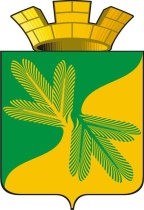 Ханты - Мансийский автономного округа – ЮгрыСоветский районСОВЕТ   ДЕПУТАТОВГОРОДСКОГО ПОСЕЛЕНИЯ ТАЁЖНЫЙР Е Ш Е Н И Е 05 мая 2023 года										      № 227О признании утратившим силу решения Совета депутатов городского поселения Таежный от 28 марта 2008 № 140 «Об утверждении Положения о прекращении безнадежных денежных обязательств перед муниципальным образованием городское поселение Таежный»В соответствии с Федеральным законом от 29 декабря 2015 № 406-ФЗ «О внесении изменений в отдельные законодательные акты Российской Федерации», постановлением администрации городского поселения Таежный от 08.06.2020 № 152 «Об утверждении Порядка принятия решений о признании безнадежной к взысканию задолженности по платежам в бюджет городского поселения Таежный», Уставом городского поселения ТаежныйСОВЕТ ДЕПУТАТОВ ГОРОДСКОГО ПОСЕЛЕНИЯ ТАЁЖНЫЙ РЕШИЛ:1. Признать утратившим силу решение Совета депутатов городского поселения Таежный от 28 марта 2008 № 140 «Об утверждении Положения о прекращении безнадежных денежных обязательств перед муниципальным образованием городское поселение Таежный».2. Настоящее решение вступает в силу после его официального опубликования в порядке,  установленном Уставом городского поселения Таежный.Председатель Совета депутатов городского поселения Таёжный						                 И.Н.ВахминаГлава городского поселения Таёжный				   	                  А.Р.АшировХанты - Мансийский автономного округа – ЮгрыСоветский районСОВЕТ   ДЕПУТАТОВГОРОДСКОГО ПОСЕЛЕНИЯ ТАЁЖНЫЙР Е Ш Е Н И Е 05 мая 2023 года										      № 228О признании утратившим силу решения Совета депутатов городского поселения Таежный от 26 сентября 2017 № 206 «О порядке размещения сведений о доходах, расходах об имуществе и обязательствах имущественного характера лиц, замещающих муниципальные должности, и членов их семей на официальном сайте органов местного самоуправления муниципального образования городское поселение Таежный и предоставления этих сведений для опубликования средствам массовой информации»В соответствии с Федеральным законом от 06 февраля 2023 № 12-ФЗ «О внесении в Федеральный закон «Об общих принципах организации публичной власти в субъектах Российской Федерации», Уставом городского поселения ТаежныйСОВЕТ ДЕПУТАТОВ ГОРОДСКОГО ПОСЕЛЕНИЯ ТАЁЖНЫЙ РЕШИЛ:1. Признать утратившим силу решение Совета депутатов городского поселения Таежный от 26 сентября 2017 № 206 «О порядке размещения сведений о доходах, расходах об имуществе и обязательствах имущественного характера лиц, замещающих муниципальные должности, и членов их семей на официальном сайте органов местного самоуправления муниципального образования городское поселение Таежный и предоставления этих сведений для опубликования средствам массовой информации».2. Настоящее решение вступает в силу после его официального опубликования в порядке,  установленном Уставом городского поселения Таежный.Председатель Совета депутатов городского поселения Таёжный						                 И.Н.ВахминаГлава городского поселения Таёжный				   	                  А.Р.АшировХанты - Мансийский автономного округа – ЮгрыСоветский районСОВЕТ   ДЕПУТАТОВГОРОДСКОГО ПОСЕЛЕНИЯ ТАЁЖНЫЙР Е Ш Е Н И Е 05 мая 2023 года										      № 229О признании утратившим силу решения Совета депутатов городского поселения Таежный от 27.05.2008 № 167 «Об утверждении Порядка принятия решений о создании, реорганизации и ликвидации муниципальных предприятий и муниципальных учреждений городского поселения Таежный» В соответствии с Гражданским кодексом Российской Федерации, Федеральным законом от 06.10.2003 № 131-ФЗ «Об общих принципах организации местного самоуправления в Российской Федерации», Федерального закона от 12 января 1996 года № 7-ФЗ «О некоммерческих организациях», Федерального закона от 3 ноября 2006 года № 174-ФЗ «Об автономных учреждениях», Уставом городского поселения ТаежныйСОВЕТ ДЕПУТАТОВ ГОРОДСКОГО ПОСЕЛЕНИЯ ТАЁЖНЫЙ РЕШИЛ:1. Признать утратившим силу решение Совета депутатов городского поселения Таежный от 27.05.2008 № 167 «Об утверждении Порядка принятия решений о создании, реорганизации и ликвидации муниципальных предприятий и муниципальных учреждений городского поселения Таежный».2. Настоящее решение вступает в силу после его официального опубликования в порядке,  установленном Уставом городского поселения Таежный.Председатель Совета депутатов городского поселения Таёжный						                 И.Н.ВахминаГлава городского поселения Таёжный				   	                  А.Р.Аширов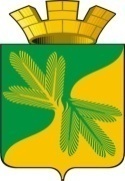 МУНИЦИПАЛЬНОЕ СРЕДСТВО МАССОВОЙ ИНФОРМАЦИИ ОРГАНОВ МЕСТНОГО САМОУПРАВЛЕНИЯГОРОДСКОГО ПОСЕЛЕНИЯ ТАЁЖНЫЙОФИЦИАЛЬНО:ОФИЦИАЛЬНЫМ ОПУБЛИКОВАНИЕМ МУНИЦИПАЛЬНЫХ ПРАВОВЫХ АКТОВ ЯВЛЯЕТСЯ ИХ ОПУБЛИКОВАНИЕ В ГАЗЕТЕ  «ВЕСТНИК ТАЁЖНОГО СТАТЬЯ 35 ПУНКТ 3 УСТАВА ГОРОДСКОГОПОСЕЛЕНИЯ ТАЁЖНЫЙ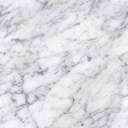    «03» мая 2023 г.